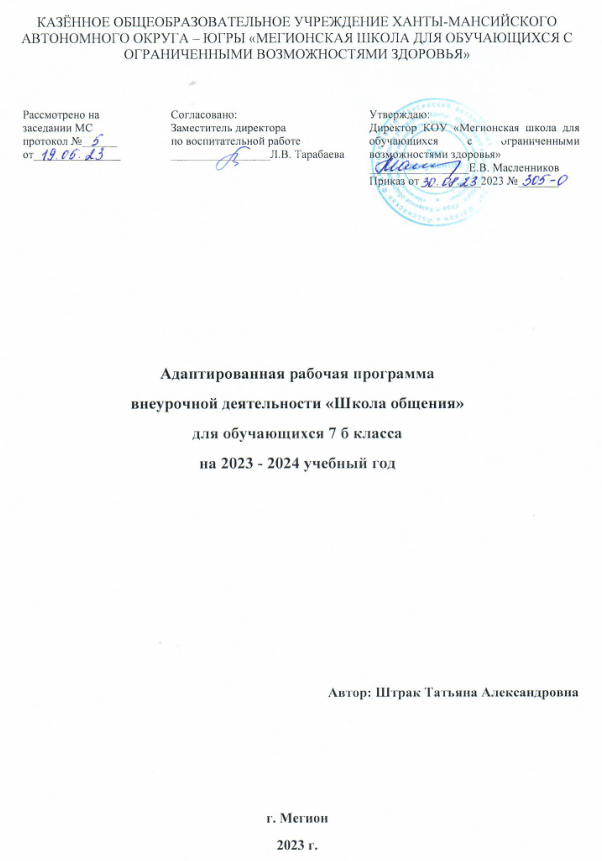 Паспорт ПрограммыПояснительная запискаРабочая программа по внеурочной деятельности «Школа общения» составлена на основе:  1. Федерального закона Российской Федерации от 29.12.2012 № 273-ФЗ «Об образовании в Российской Федерации».2. Приказа Министерства образования и науки РФ от 19.12.2014г. №1599 «Об утверждении федерального государственного стандарта образования обучающихся с умственной отсталостью (интеллектуальными нарушениями)». 3. СП 2.4.3648-20 «Санитарно – эпидимиологические требования к организациям воспитания и обучения, отдыха и оздоровления детей и молодёжи» (утверждено постановлением от 28 сентября 2020 года № 28)4. СП 1.2.3685-21 «Гигиенические нормативы и требования к обеспечению безопасности и (или) безвредности для человека факторов среды обитания2 (утверждено постановлением от 28 января 2021 года №2)5. Федеральной адаптированная основная общеобразовательная программа обучающихся с умственной отсталостью (интеллектуальными нарушениями) (утверждена Министерством просвещения РФ приказ от 24 ноября 2022 года № 1026)6. Адаптированной основной образовательной программы для обучающихся с умственной отсталостью (интеллектуальными нарушениями) КОУ «Мегионская школа для обучающихся с ограниченными возможностями здоровья (Вариант 1) на 2023-2024 уч. год.7. Авторской программы Э. Козлова, В. Петровой, И. Хомяковой «Азбука нравственности».8. Федерального перечня учебников, рекомендованных (допущенных) к использованию в образовательном процессе в специальных (коррекционных) образовательных учреждениях на 2023 -2024 уч.год.  Цель: развитие у обучающихся функциональной коммуникативной грамотности, культуры общения.Задачи: - развивать языковую и коммуникативную грамотность;- развивать культуру диалогического общения и словесного творчества;- развивать способности работать в команде.Программа воспитания является компонентом АООП образования обучающихся с умственной отсталостью (интеллектуальными нарушениями) КОУ «Мегионская школа для обучающихся с ОВЗ.»Программа в соответствии с ФГОС общего образования направлена на личностное развитие обучающихся, формирование у них системных знаний о различных аспектах развития России и мира. Одним из результатов реализации программы станет приобщение обучающихся к российским традиционным духовным ценностям, правилам т нормам поведения в российском обществе. Данная программа призвана обеспечить достижение учащимися основ российской идентичности; готовность обучающихся к саморазвитию; мотивацию к познанию и обучению; ценностные установки и социально – значимые качества личности; активное участие в социально-значимой деятельности.В соответствии с методическими рекомендациями «Создание современного инклюзивного образовательного пространства для детей с ограниченными возможностями здоровья и детей-инвалидов на базе образовательных организаций, реализующих   программы внеурочной деятельности в субъектах Российской Федерации», педагогами-психологами проведена диагностика компетенций обучающихся и выявление мнений и требований к системе  внеурочной деятельности со стороны субъектов общественного заказа (законные представители). Диагностическое исследование включало: опрос «Мои интересы» (обучающиеся 2-4 классов), анкета «Интересы моего ребенка» (законные представители обучающихся 1-11 классов), общая диагностика потенциальных возможностей обучающихся. По результатам диагностического исследования, сформированы группы учащихся по направлениям с учетом индивидуальных способностей (Аналитическая справка по результатам анкетирования обучающихся и их родителей о дополнительном образовании от 02.06.2023г., Приложение 1).Общая характеристика программыПрограмма «Школа общения» разработана в соответствии с требованиями ФГОС начального общего образования и реализует коммуникативное направление во внеурочной деятельности в 7 классах. Актуальность данного курса формирование навыков общения и культуры поведения обучающихся, развитие и совершенствование их нравственных качеств, ориентация на общечеловеческие ценности, развитие самосознания учащихся, личностное развитие каждого, сплочение совершенствование классного коллектива как значимой социально – психологической группы.Для большинства детей, испытывающих трудности в обучении и поведении, характерны частые конфликты с окружающими и агрессивность. Такие дети не желают и не умеют признавать свою вину, у них доминируют защитные формы поведения, они не способны конструктивно разрешать конфликты. На наших занятиях мы проводим коррекцию эмоционально-личностной сферы детей, развиваем у них навыки адекватного общения со сверстниками и взрослыми. Программа призвана способствовать гармонизации отношений детей с окружающей средой, их социализации.      В работе с младшими школьниками мы отдаем предпочтение групповой форме проведения занятий. Данный возраст является очень благоприятным временем для начала проведения подобной работы. На занятиях учащиеся не только получают знания о том, как общаться, но и упражняются в применении различных способов поведения, овладевают навыками эффективного общения.Большое внимание на занятиях мы уделяем обсуждению различных ситуаций, групповым дискуссиям, ролевому проигрыванию, творческому самовыражению, самопроверке и групповому тестированию.Смыслообразующие идеи программы:наиболее продуктивные и достойные человека способы взаимодействия людей друг с другом – сотрудничество, компромисс, взаимные уступки, что невозможно без умения общаться, договариваться, преодолевать себя;умение жить в коллективе, если дети заняты общей, увлекательной для них деятельностью, если в классе доброжелательная атмосфера, если каждый стремиться понять себя и другого и в, то же время умеет принимать достойное индивидуальное решение и следовать ему; умение принимать достойное решение – самостоятельный и ответственный выбор, осуществляемый конкретной личностью, исходя из её индивидуальных интересов и возможностей и из интересов и возможностей окружающих;осуществлять самостоятельный выбор, требуемый от человека определённой личностной зрелости, оно невозможно без осмысленной инициативы и определённой компетентности;умение быть самостоятельным – целостное проявление человека. В нём проявляется индивидуальность, отражается прошлое, проецируется будущее школьника.Цель программы: формирование знаний, умений и навыков культурного общения и норм поведения в различных жизненных ситуациях.Содержание   рабочей программы предполагает решение следующих задач:обучение навыкам общения и сотрудничества;формирование навыков речевого этикета и культуры поведения;развитие коммуникативных умений в процессе общения;введение в мир человеческих отношений, нравственных ценностей, формирование личности.формирование устойчивой положительной самооценки школьников.Очень важно, чтобы повседневная жизнь и деятельность школьников были разнообразными, содержательными и данный курс дает возможность — это осуществить.Формы работы:БеседыИгры (сюжетно - ролевые, словесные, игры - драматизации)Рассказы педагога и детейЧтение художественных произведенийУпражнения подражательно - исполнительского и творческого характераСочинение историйНаблюденияРассматривание рисунков и фотографий моделирование и анализ заданных ситуаций импровизацииДискуссииКоллективные творческие дела;Смотры-конкурсы, выставкиТренинги общенияНаблюдение обучающихся за событиями в городе, странеОбсуждение, обыгрывание проблемных ситуацийПросмотр и обсуждение кинофильмов, мультфильмов.Педагогические приемы коррекционной работы стимулируют компенсаторные процессы развития умственно отсталых детей и позволяют формировать у них новые положительные качества. В результате учебно-воспитательной работы учащиеся овладевают определенным объемом знаний, конкретных умений и навыков. В результате коррекционной работы по данному курсу «Школа общения у учащихся формируются обобщенные учебные и трудовые умения, которые отражают уровень самостоятельности учащихся при выполнении новых учебных и учебно-трудовых заданий, а именно:- Развитие мыслительной и речевой деятельности для более успешной адаптации в дальнейшей жизни.- Развитие осознанного восприятия и слухового внимания в процессе ознакомления учащихся с правилами здорового образа жизни. - Активизация речевой деятельности, развитие связной речи в процессе составления последовательного рассказа, сопровождаемого      практическими действиями. - Развитие наблюдательности и способности правильно распределять внимание.- Активизация общей и мелкой моторики при практической отработке полученных знаний. Коррекция нарушений в развитии эмоционально-личностной сферы: развитие инициативности, стремления доводить начатое дело до конца, формирование адекватности чувств, формирование умения анализировать свою деятельность.Принципы построения программы:а) личностно-ориентированные принципы (принцип адаптивности, принцип развития, принцип психологической комфортности);б) культурно-ориентированные принципы (принцип смыслового отношения к миру, принцип ориентировочной функции знаний, принцип овладения культурой);в) деятельностно-ориентированные принципы (принцип опоры на предшествующее развитие, принцип обучения деятельности, принцип управляемого перехода от деятельности в учебной ситуации к деятельности в жизненной ситуации, принцип управляемого перехода от совместной учебно-познавательной деятельности к самостоятельной деятельности).Данный курс позволяет формировать следующие базовые учебные действия (БУД):регулятивные - обеспечивая умения решать проблемы, возникающие в ходе общения, при выполнении ряда заданий в ограниченное время;познавательные - при необходимости извлекать информацию из различных источников, делать логические выводы;коммуникативные - при использовании диалога, совместной творческой деятельности, презентации, за счёт обучения аргументировано отстаивать свою точку зрения, логически обосновывать свои выводы;личностные - при выборе тематики занятия, воспитание толерантного отношения к иным решениям.Формирование этих БУД поможет школьнику адаптироваться и подготовиться к жизни в современном обществе.Характеристика классаВ 7б классе занимаются 6 учащихся: из них 6 мальчиков (дети с лёгкой умственной отсталостью (интеллектуальными нарушениями) (вариант 1, 8.3).У учащихся на достаточном уровне сформирована познавательная   и учебная   мотивация. На занятиях учащиеся, как правило, активны, почти всегда дисциплинированны, внимательны, всегда относятся к учителю с уважением. Класс достаточно дружный, активный, открытых конфликтов, как правило, не наблюдается. Учащиеся всегда готовы прийти на помощь своим товарищам.Отличительные черты учеников класса: общительность, умение легко сходиться с новыми людьми, дружелюбие. Некоторые учащиеся имеют свою точку зрения и не стесняются высказать, доказать её. Ребята на занятиях любят рисовать, раскрашивать раскраски, рассказывать истории, собирать пазлы, делать аппликации, работать на интерактивной доске, смотреть мультфильмы. Учащиеся добросовестно выполняют поручения: моют доску, наводят порядок и готовят рабочее место к занятию и т. п.Описание места программы в учебном планеСроки реализации программы.Программа внеурочной деятельности по коммуникативному направлению «Школа общения» разработана с учетом психофизических особенностей детей и осуществляется с учетом возрастных особенностей обучающихся, рассчитана на 1 учебный год (2023-2024), 34 часа; предназначена для обучающихся 7б класса. Режим занятий и место проведения.Все занятия по внеурочной деятельности проводятся после всех уроков основного расписания, продолжительность 40 минут (академический час), 1 раз в неделю. Занятия проводятся в учебном кабинете.Предметные результаты освоения программыПланируемые результаты определяются поставленными выше задачами и ориентируются на следующие критерии. 1. Изменения в модели поведения школьника:- проявление коммуникативной активности при получении знаний в диалоге (высказывать    свои    суждения, анализировать    высказывания участников беседы, добавлять, приводить доказательства); в монологическом высказывании (рассказ, описание, творческая работа);- соблюдение культуры   поведения   и   общения, правильных взаимоотношений; проявление     доброжелательности, взаимопомощи, сочувствия, сопереживания;- активное участие в альтруистической деятельности, проявление самостоятельности, инициативы, лидерских качеств;- создание условий для реальной социально ценной деятельности и обеспечение формирования реально действующих мотивов. Изменения   объема   знаний, расширение кругозора   в области нравственности и этики:- использование полученной на уроках информации во внеурочной и внешкольной деятельности;- краткая характеристика (высказывание суждений) общечеловеческих   ценностей   и   осознанное   понимание   необходимости следовать им;- объективная    оценка    поведения    реальных    лиц, героев художественных произведений и фольклора с точки зрения соответствия нравственным ценностям. 3. Изменения в мотивационной и рефлексивной сфере личности:- способность объективно оценивать поведение других людей и собственное,- сформированность   самоконтроля   и   самооценки: действия контроля ситуативного поведения, побуждение вовремя его изменить; способность «видеть» свои недостатки и желание их исправить.Личностные результаты:  Эмоциональное участие в процессе общения и совместной деятельности ребенка с педагогом.  Формирование уважительного отношения к окружающим.  Освоение доступных социальных ролей (обучающегося и т.д.).  Развитие мотивов учебной деятельности.  Развитие доброжелательности и отзывчивости, понимания и сопереживания чувствам других людей.  Развитие навыков сотрудничества со взрослыми.  Формирование установки на безопасный, здоровый образ жизни. Предметные результаты:  Знание и выполнение правил поведения в транспорте, театре, в гостях;  Вежливое обращение и бесконфликтное взаимодействие со сверстниками, младшими детьми и взрослыми;  Соблюдение правил поведения в школе  Понимание «хороших» поступков и «плохих», объяснение данной классификации  Умение выглядеть опрятно и аккуратно  Понимание необходимости трудиться как обязательного фактора благополучной жизни  Выполнение трудовых обязанностейСодержание программы внеурочной деятельности для 7б класса«Я среди людей» (8 часов)	Вводное занятие. Отличие людей друг от друга по внешнему виду. Аккуратность, опрятность, бережливость – уважение человека к себе. Обращение по имени к одноклассникам и друзьям. Имя и отношение к человеку. Анализ проблемных ситуаций. Речь – важнейшее средство общения.Товарищество и дружба в традициях русского народа. Понятие «настоящий друг». Верность и бескорыстие в дружбе. Взаимовыручка и взаимопомощь.«Правила общения» (7часов)Понятие о правилах общения. Специфика речевого общения. Речь и отношение человека к людям. Зачем людям нужны правила вежливости. Основные правила вежливости в общении. Знакомство с правилами знакомства, представления и обращения. Разыгрывание ситуаций. Знакомство с правилами приветствия и прощания, извинения и просьбы, благодарности и отказа.«Культура поведения» (10 часов)Семья, родители, родные. Отношение поколений в семье. Проявления любви и уважения, заботы и сострадания, помощи в семье. Русские традиции отношения к старшим. Правила общения с учителем. Помощь и забота по отношению к маленьким. Знакомство с правилами поведения на переменах, в столовой, за столом, в гостях, по телефону, в транспорте, в общественных местах, театре, кино, музее, библиотеке. Искусство делать подарки.«В мире сказок» (9 часов)Добро и зло в сказках. Добрые и злые поступки, их последствия. Добро и зло в отношениях между людьми. Слушание сказок и их обсуждение. Волшебство, чудо и правда в сказках. В сказках – мечты людей.Тематическое планирование для 7б классаМатериально – методическое обеспечение программыРеализация данной программы требует наличия учебного кабинета.Оборудование учебного кабинета: посадочные места по количеству обучающихся; рабочее место преподавателя; комплект учебно-методической документации. Технические средства обучения: персональный компьютер; проекционный экран; мультимедийный проектор; интерактивная доска; Информационное обеспечение обучения. - видео уроки по темам занятия- «Программа этического курса с 1-го по 8-й класс», разработанная А. И. Шемшуриной.Учебно – методическое обеспечение программыАникеева Н.П. Учителю о психологическом климате в коллективе. -М., 1988. Белопольская Н.Г. Психологические исследования мотивов учебной деятельности у детей. — М.,1999.Васильева-Гангус Л. «Азбука вежливости», М., 1984;Федеральный государственный образовательный стандарт начального общего образования / М-во образования и науки Рос. Федерации. - М.: Просвещение, 2011.Венецкая А.Б. Региональный компонент и формирование культуры общения у младших школьников //Начальная школа плюс до и после// № 2 - 2007.Горский В.А. Примерные программы внеурочной деятельности. Начальное и основное образование. М., Просвещение, 2010.Васильева-Гангус Л. «Азбука вежливости», М., 1984.Камычек Я. «Вежливость на каждый день», М., 1975.Смолка К., «Правила хорошего тона», М., 1980.В. Волков «Школа вежливости или как себя вести». Издательство: Ярослав. 2004г.Дорохов А. «О культуре поведения», М., 1986.Карнеги Д. «Как завоевывать друзей».Лаврентьева Л.И. «Школа и нравственное воспитание личности», ж. «Завуч начальной школы», №5, 2004.Гин С. И. Прокопенко И. Е.  «Первые дни ребёнка в школе» Москва, 2000.Дереклеева Н. И. Справочник классного руководителя.  Москва, 2008.Лаврентьева Л.И. «Школа и нравственное воспитание личности», «Завуч начальной школы», №5, 2004.Львов М.Р. Культура речи. //Начальная школа// № 1 - 2002.Максименко Н.А. Практический курс обучения детей младшего школьного возраста основам коммуникации. //Спутник классного руководителя. 1 - 4 классы. // - Волгоград: Учитель, 2007. Савова М.Р. Повышение культуры речи как фактор развития личности.//Начальная школа// № 6 - 2008. Сорокоумова Е.А. Уроки общения в начальной школе. - М: АРКТИ, 2007.  Юдина Н.А. «Навстречу». Программа воспитания коммуникативной культуры школьников //Классный руководитель// № 3 - 2007. Я в мире людей. /Под ред. Б.П. Битинаса. М., 1997.Максакова В.И. Организация воспитания младших школьников - Москва, 2003. -253с.Нравственное воспитание в начальной школе: школа и нравственное воспитание личности // Завуч начальной школы. -2004. - №3. - С.71-125 Интернет-ресурсыКалендарно-тематическое планирование для 7б классаПриложение 1Списочный составгрупп внеурочной деятельностив 2023-2024 учебном году.Наименование программы«Школа общения»НаправлениеКоммуникативноеСоставитель программыШтрак Татьяна АлександровнаНазвание учрежденияКОУ «Мегионская школа для обучающихся с ограниченными возможностями здоровья» Целевая группаНаполняемость: от 3 до 12 человекЦель программыФормирование знаний, умений и навыков культурного общения и норм поведения в различных жизненных ситуациях.Задачи программыОбучение навыкам общения и сотрудничества;Формирование навыков речевого этикета и культуры поведения;Развитие коммуникативных умений в процессе общения;Введение в мир человеческих отношений, нравственных ценностей, формирование личности.Формирование устойчивой положительной самооценки школьников.Сроки реализации1 годРежим и время занятий7б класс – 1 раз в неделю (40 мин)Среда: 12.40 – 13.20 Ожидаемые результатыОпределяются поставленными выше задачами и ориентируются на критериях.СодержаниеСодержаниеСодержаниеПояснительная записка4-5Общая характеристика программы5-8Описание места программы в учебном плане8-9Предметные результаты освоения программы9-10Содержание программы 10Тематическое планирование10Материально – методическое обеспечение программы11Учебно – методическое обеспечение программы11-12Календарно – тематическое планирование 13-22Приложение 1. Списочный состав групп внеурочной деятельности23КлассНаправлениеВнеурочная деятельностьКол-во часов в неделюВсего7КоммуникативноеШкола общения134№Название разделаКол-во часов1 четв.2 четв.3 четв.4 четв.1Я среди людей882Правила общения773Культура поведения10194В мире сказок927ИтогоИтого3488117№ п/п№ четТема занятияКол-во часовДата проведенияДата проведенияВиды деятельности«Учение с увлечением»№ п/п№ четТема занятияКол-во часовпланфактВиды деятельности«Учение с увлечением»I четверть – 8 часовI четверть – 8 часовI четверть – 8 часовI четверть – 8 часовI четверть – 8 часовI четверть – 8 часовI четверть – 8 часовI четверть – 8 часовЯ среди людей – 8 часовЯ среди людей – 8 часовЯ среди людей – 8 часовЯ среди людей – 8 часовЯ среди людей – 8 часовЯ среди людей – 8 часовЯ среди людей – 8 часовЯ среди людей – 8 часов11Я среди людей.106.09Слушание объяснение учителя. Знакомство с планом работы на год. Игра-тест «Какой я?»22Кто я и как выгляжу?113.09Слушание объяснение учителя. Понятия «я», «внешний вид». Отличие людей друг от друга по внешнему виду. Аккуратность, опрятность, бережливость – уважение человека к себе. Личная гигиена.Ответы на вопросы. Уметь различать людей по возрасту и полу. Игра «Угадай-ка» направлена на развитие концентрации внимания и памяти. 33Что в нашем имени?120.09Слушание объяснение учителя. Понятия «имя», «фамилия». Обращение по имени к одноклассникам и друзьям. Имя и отношение к человеку. Анализ проблемных ситуаций. Ответы на вопросы. Уметь различать людей по возрасту и полу, имени и фамилии. Знать имена и фамилии одноклассников.Игра «Угадай, как меня зовут» направлена на развитие концентрации внимания и памяти.44Плохо одному.127.09Слушание объяснение учителя. Необходимость человека в общении. Речь – важнейшее средство общения.Ответы на вопросы.Игра «Ну-ка, все вместе» направлена на развитие творческих способностей.55Товарищи и друзья.104.10Слушание объяснение учителя.Ответы на вопросы.Понятия «товарищ», «друг». Товарищество и дружба в традициях русского народа.Игра «Мы друзья - товарищи» развитие наблюдательности и внимания к людям.66Как завоевывать друзей.111.10Слушание объяснение учителя.Ответы на вопросы. Рассказ о своем классе.Правила общения с товарищами и друзьями.Игра «Волшебный стул» развитие коммуникативных навыков.77Бескорыстие в дружбе.118.10Слушание объяснение учителя. Понятие «настоящий друг». Верность и бескорыстие в дружбе. Взаимовыручка и взаимопомощь.Отгадывание загадок. Просмотр презентации. Ответы на вопросы учителя.88В поход за дружбой.125.10Экскурсия в природу (на территории школы).Организованная практическая деятельность.II четверть – 8 часовII четверть – 8 часовII четверть – 8 часовII четверть – 8 часовII четверть – 8 часовII четверть – 8 часовII четверть – 8 часовII четверть – 8 часовПравила общения – 7 часовПравила общения – 7 часовПравила общения – 7 часовПравила общения – 7 часовПравила общения – 7 часовПравила общения – 7 часовПравила общения – 7 часовПравила общения – 7 часов91Что такое «Правила общения». Роль мимики, жестов и позы в общении.108.11Понятие о правилах общения. Специфика речевого общения. Речь и отношение человека к людям. Понятия «мимика», «жесты», «поза». Отражение в мимике, жестах, позах человека его характера и отношения к людям.Просмотр презентации. Ответы на вопросы учителя по теме занятия. Игра. Пантомима. Игры: «Угадай по мимике моё настроение», «Море волнуется…», «Где мы были, мы не скажем, а что делали, покажем».102О вежливых словах и их применении.115.11Содержание понятия «вежливость». Зачем людям нужны правила вежливости. Основные правила вежливости в общении.Знать, понимать и применять в речи вежливые слова. Игра «Вежливость спасает мир» развитие эмоционально-чувственной сферы.113Правила знакомства, представления и обращения.122.11Знакомство с правилами знакомства, представления и обращения. Разыгрывание ситуаций.Знать правила знакомства и обращения к людям. Разыгрывание ситуаций.124Правила приветствия и прощания.129.11Знакомство с правилами приветствия и прощания. Моделирование ситуаций.Уметь приветствовать и прощаться с людьми. Разыгрывание ситуаций.135Правила извинения и просьбы.106.12Знакомство с правилами извинения и просьбы. Разыгрывание ситуаций.Знать правила извинения и просьбы. Разыгрывание ситуаций.146Правила благодарности и отказа.113.12Знакомство с правилами благодарности и отказа. Моделирование ситуаций.Уметь поблагодарить, отказать человеку. Моделирование ситуаций.157Учимся общению.120.12Моделирование ситуаций.Организованная практическая деятельность.Культура поведения – 10 часовКультура поведения – 10 часовКультура поведения – 10 часовКультура поведения – 10 часовКультура поведения – 10 часовКультура поведения – 10 часовКультура поведения – 10 часовКультура поведения – 10 часов168Отношение к старшим и к младшим.127.12Семья, родители, родные. Отношение поколений в семье. Проявления любви и уважения, заботы и сострадания, помощи в семье. Русские традиции отношения к старшим. Проблемная ситуация: как надо относиться к малышам? Помощь и забота по отношению к маленьким.Просмотр презентации. Ответы на вопросы учителя по теме занятия.III четверть – 11 часовIII четверть – 11 часовIII четверть – 11 часовIII четверть – 11 часовIII четверть – 11 часовIII четверть – 11 часовIII четверть – 11 часовIII четверть – 11 часов171Отношение к учителю.110.01Проблемная ситуация: как надо относиться к учителю? Правила общения с учителем.Раскрасить фигуру того ребёнка, который ведёт себя по отношению к учителю правильно. Зачеркнуть фигуры тех ребят, которые ведут себя неверно. Объяснить свой выбор.182Как вести себя в школе, на переменах.117.01Знакомство с правилами поведения на переменах. Веселые инсценировки.Знать и применять правила поведения на переменах. Игры-инсценировки оказывают влияние на речевое развитие.193Правила поведения в столовой, за столом.124.01Знакомство с правилами поведения в столовой, за столом. Собрать осколочную картинку. Ролевая игра «Мы в столовой» направлена на воспитание, социализацию.204Правила поведения с гостями, в гостях. Приглашение гостей.131.01Знакомство с правилами поведения в гостях. Знать правила поведения в гостях. Уметь применять их в жизни. Ролевые игры. Разыгрывание ситуаций «Мы в гостях» направлена на формирование коммуникативной деятельности.215Искусство делать подарки.107.02Проблемная ситуация: как правильно выбирать и дарить подарки. Разыгрывание ситуаций.Изготовление подарка своими руками. 226Правила поведения в общественном транспорте.114.02Знакомство с правилами поведения в общественном транспорте. Отгадывание загадок. Ответы на вопросы учителя.Ролевая игра «В автобусе» направлена на развитие социального поведения, навыков общения в общественном транспорте.237Как вести себя в общественных местах.121.02Проблемный вопрос: что такое «общественное место»? Знакомство с правилами поведения в общественных местах.Слушание объяснения учителя. Рассматривание рисунков и фотографий моделирование и анализ заданных ситуаций импровизации.248Правила поведения в библиотеке.128.02Знакомство с правилами поведения в библиотеке. Ответы на вопросы учителя.Нарисовать или раскрасить рисунок о библиотеке.259Занятие практикум.«Мы можем понимать друг друга»106.03Занятие практикум «Мы можем понимать друг друга»Игра «Глухой телефон» направлена на развитие памяти.В мире сказок – 9 часовВ мире сказок – 9 часовВ мире сказок – 9 часовВ мире сказок – 9 часовВ мире сказок – 9 часовВ мире сказок – 9 часовВ мире сказок – 9 часовВ мире сказок – 9 часов2610Добро и зло в сказках.113.03Добрые и злые поступки, их последствия. Добро и зло в отношениях между людьми. Главное в сказках – победа добра над злом. Слушание сказок и их обсуждение.Обсуждение прослушанных сказок. Игра «Что за сказки» направлена на развитие памяти и внимания.2711Добро и зло в сказках.120.03Добрые и злые поступки, их последствия. Добро и зло в отношениях между людьми. Главное в сказках – победа добра над злом. Слушание сказок и их обсуждение.Нарисовать рисунок по сказке.IV четверть – 7 часовIV четверть – 7 часовIV четверть – 7 часовIV четверть – 7 часовIV четверть – 7 часовIV четверть – 7 часовIV четверть – 7 часовIV четверть – 7 часов281Сказки – волшебство, чудо и правда.103.04Волшебство, чудо и правда в сказках. В сказках – мечты людей. Почему в сказках всегда есть правда и она побеждает.Собрать осколочную картинку по сказке. Назвать сказку и ее героев.292Сказки – волшебство, чудо и правда.110.04Волшебство, чудо и правда в сказках. В сказках – мечты людей. Почему в сказках всегда есть правда и она побеждает.Просмотр презентации. Сочинить сказку.303Сказки – волшебство, чудо и правда.117.04Волшебство, чудо и правда в сказках. В сказках – мечты людей. Почему в сказках всегда есть правда и она побеждает.Просмотр презентации. Сочинить сказку.314Сказка – ложь, да в ней намёк.124.04Лгать, врать, говорить неправду – плохо. Победа правды над кривдой в сказках.Обсуждение прослушанной сказки. Отгадывание загадок.325Сказка – ложь, да в ней намек108.05Лгать, врать, говорить неправду – плохо. Победа правды над кривдой в сказках.Просмотр сказки и обсуждение.336Сказка – ложь, да в ней намек115.05Лгать, врать, говорить неправду – плохо. Победа правды над кривдой в сказках.Просмотр сказки и обсуждение.347Сказка – ложь, да в ней намёк.122.05Лгать, врать, говорить неправду – плохо. Победа правды над кривдой в сказках.Обсуждение прослушанной сказки. Отгадывание загадок.Группа внеурочной деятельностиГруппа внеурочной деятельностиКружок «Школа общения»Расписание занятийРасписание занятий Среда 12.40-13.20Список детейСписок детейСписок детейПедагог внеурочной деятельностиПедагог внеурочной деятельностиШтрак Татьяна Александровна№Фамилия, имя ученикакласс1.Бариев Тимур7б2.Иваненко Максим7б3.Куренков Сергей7б4.Корчуганов Александр 7б5.Медведкин Артём 7б6.Саидов Магомед 7б